Наименование курсаБАЗЫ ДАННЫХ НА ТранспортЕВ курсе представлены учебные и контрольные материалы для формирования у студентов системы профессиональных знаний и навыков в области оценки эффективности использования имеющихся  баз данных на транспорте.Направления подготовки23.03.01 Технология транспортных процессов, профиль "Организация и безопасность движения"Период реализации курсаСправки по e-mail: ggalchenko@inbox.ruСрок окончания записи на курсСправки по e-mail: ggalchenko@inbox.ruДлительность курса 8 недельТрудоемкость2 зачетные единицыАвторы курсаПопов Сергей Иванович, декан факультета "Транспорт, сервис и эксплуатация", к.т.н., доцент; Загутин Дмитрий Сергеевич, д.ф.н., профессор; Гальченко Галина Алексеевна, к.ф-м.н., доцент; Николаев Николай Николаевич, канд. техн. наук., доцент.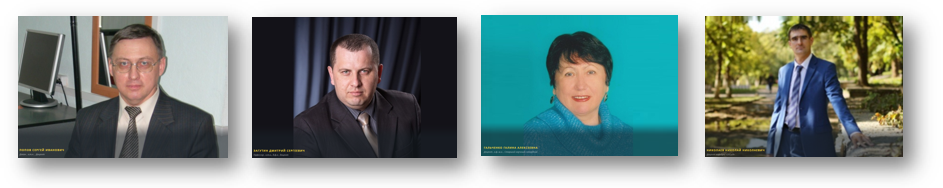 О курсеЦелью курса является формирование у студентов знаний и умений в области оценки эффективности использования имеющихся  баз данных на транспорте,  умение создавать базы данных, формы, запросы и отчеты  по автомобилям, автотранспортным предприятиям и т.д.Задачи изучения дисциплины:- создание у студентов основ широкой теоретической подготовки в области создания и использования баз данных на транспорте, позволяющей будущим инженерам ориентироваться в потоке научно-технической информации и обеспечивающей им возможность использования достижений научно-технического прогресса в своей практической деятельности;- ознакомление студентов с  методами разработки современных   языков баз и выработка у студентов приемов и навыков в решении инженерных задач на основе альтернативных подходов с использованием  математических методов и компьютерной техники;- освоение и понимание студентами действующей в отрасли нормативно-технической и проектной документации и законов;- овладение студентами программно-целевыми методами системного анализа, прогнозирования, умения вскрывать недостатки и противоречия на производстве, работать с персоналом инженерно-технической службы.Знание программы  дисциплины необходимо при выполнении курсовых и дипломных проектов, в практической деятельности специалиста при проектировании транспортных средств и создании соответствующей документации.ФорматЕженедельные занятия будут включать изучение текстовых лекционных материалов, выполнение учебных заданий по каждой теме с автоматизированной проверкой, лабораторные занятия с использованием  компьютерной программы СУБД MS ACESSES. В рамках курса предусмотрена итоговая аттестация в виде итогового компьютерного тестирования в очной форме.Информационные ресурсыТребования Перечень дисциплин, усвоение которых необходимо для изучения данной дисциплины: Инженерная и компьютерная графика, Специальные главы физики, Специальные главы математики.Дисциплины (модули) и практики, для которых освоение данной дисциплины (модуля) необходимо как предшествующее: Моделирование транспортных процессов, Математические методы оптимизации транспортных потоков. Специального материального и программного обеспечения для освоения курса не требуется.Программа курсаТема 1: ТЕОРЕТИЧЕСКИЕ АСПЕКТЫ СУБДПроисхождение терминов, информационная нагрузка, виды информации.Описана структура, назначение, модели,  виды и  способы создания баз данных.  Описаны различные способы создания запросов, форм, отчетов. Приведено описание имеющихся  функций , используемых для вычисления выражений.Тема 2:  ИСТОРИЯ СОЗДАНИЯ БАЗ ДАННЫХ. ОСНОВНЫЕ ПОНЯТИЯОписана история разработок баз данных. Основные аспекты структур различных типов баз данных. Технология  обработки больших массивов данных представлена изучением системы управления базами данных  Microsoft Access:  описаны принципы нормализации структуры данных,  первичного ключа таблицы, приведены основные типы данных и объекты Microsoft Access.  Рассмотрено создание таблиц и запросов в режиме конструктораТема 3: МОДЕЛИ БАЗ ДАННЫХ  НА ТРАНСПОРТЕ. ПРИМЕРЫ  БАЗ ДАННЫХ НА ТРАНСПОРТЕ. ЦЕЛЬ СОЗДАНИЯ БДОписана цель создания  базы данных, которая заключается в том, что бы  помочь людям и организациям вести учет и осуществлять быстрый поиск нужной информации в зашифрованном виде. На примере отдельно взятого автотранспортного предприятия  показана работа в режиме использования программного обеспечение, включающее в себя базу данных  предприятия, Тема 4: ПОСТРЕЛЯЦИОННАЯ МОДЕЛЬ. МНОГОМЕРНАЯ МОДЕЛЬ. ОБЪЕКТНО-ОРИЕНТИРОВАННАЯ МОДЕЛЬОписаны возможности и свойства постреляционной модели. Модель допускает многозначные поля – поля, значения которых состоят из подзначений. Набор значений многозначных полей считается самостоятельной таблицей, встроенной в основную таблицу.На примере информации о накладных и товарах для сравнения приведено представление одних и тех же данных с помощью реляционной  и постреляционной моделейТема 5:  ПОСТРОЕНИЕ ЕR МОДЕЛИ. ОБЩИЕ СВЕДЕНИЯ ОБ ИНФОЛОГИЧЕСКОМ МОДЕЛИРОВАНИИДано определение инфологической модели. Уточнено понятие инфологическое моделирование (ИЛМ). Описаны  требования, предъявляемые к ИЛМ: Для описания предметной области может использоваться и естественный язык. Для описания предметной области обычно используют искусственные формализованные языковые средства. Для описания ИЛМ использованы графические средства, как более наглядные.Тема 6:  ОБЩИЕ СВЕДЕНИЯ О ДАТАЛОГИЧЕСКОМ ПРОЕКТИРОВАНИИРассмотрен инфологический аспект структуры базы данных: о каких объектах или явлениях требуется накапливать или использовать информацию; какие их основные характеристики и взаимосвязи должны при этом учитываться. Описано на каком этапе   производится выделение и описание части реального мира, которая должна быть представлена в информационной системе, то есть определяется предметная область (ПО) проектируемой.Описано даталогическое проектирование, создание даталогической модели.Тема 7:  ОБЯЗАТЕЛЬНОЕ УПРАВЛЕНИЕ ДОСТУПОМ. ПАРОЛЬНАЯ ЗАЩИТА ДАННЫХ. ЗАЩИТА НА УРОВНЕ ПОЛЬЗОВАТЕЛЯОписаны способы управления пользователями баз данных.  Показаны:  управление пользователями в среде MS SQL Server, режимы утентификации,  администрирование системы безопасности. Результаты обученияВ результате изучения дисциплины специалист Должен знать:	Основные понятия баз данных, модели баз данных, используемых на транспорте: иерархическая модель, сетевая модель данных, реляционная модель данных, постреляционная модель, многомерная модель; непосредственное управление данными во внешней памяти;восстановление данных и дублирование при взаимодействии различных видов транспорта.Должен уметь:Использовать СУБД в решении вопросов, связанных с управлением транспортными процессами;  использовать СУБД в транспортных проблемах системах, их взаимосвязь с глобальной системой передачи, хранения и обработки информации;создавать и использовать базы данных автотранспортных предприятий;восстанавливать данные и дублировать при взаимодействии различных видов транспорта.Должен владеть:Навыками применения основных   свойств СУБД в управлении транспортными процессами, их взаимодействием с глобальной системой передачи;навыками восстановления данных и дублирования их при взаимодействии различных видов транспорта.Формируемые компетенцииПК-26: способность изучать и анализировать информацию, технические данные, показатели и результаты работы транспортных систем; использовать возможности современных информационно-компьютерных технологий при управлении перевозками в реальном режиме времени;ПК-35: способность использовать основные нормативные документы по вопросам интеллектуальной собственности, проводить поиск по источникам патентной информации.АвторыЗаглавиеИздательство, годБогданова, А.Л., Дмитриев, Г.П.Базы данных. Теория и практика применения: учебное пособиеХимки: Российская международная академия туризма, 2010Королева, О.Н., Мажукин, А.В.Базы данных: учебное пособиеМосква: Московский гуманитарный университет, 2012Братченко, Н.Ю.Распределенные базы данных: учебное пособиеСтаврополь: Северо- Кавказский федеральный университет, 2015Борзунова, Т.Л., Горбунова, Т.Н.Базы данных освоение работы в MS Access 2007: учебникСаратов: Вузовское образование, 2014Молдованова, О.В.Информационные системы и базы данных: учебное пособиеНовосибирск: Сибирский государственный университет телекоммуникаций и информатики, 2014Карпова, Т.С.Базы данных. Модели, разработка, реализация: учебное пособиеМосква: Интернет- Университет Информационных Технологий (ИНТУИТ), 2016